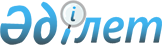 "2022-2024 жылдарға арналған Бородулиха ауданы Степной ауылдық округінің бюджеті туралы"Шығыс Қазақстан облысы Бородулиха аудандық мәслихатының 2021 жылғы 29 желтоқсандағы № 13-18-VII шешімі
      Қазақстан Республикасының Бюджет кодексінің 9-1-бабының  2-тармағына, 75-бабының 2-тармағына, Қазақстан Республикасының "Қазақстан Республикасындағы жергілікті мемлекеттік басқару және өзін-өзі басқару туралы" Заңының 6-бабы  1-тармағының 1) тармақшасына сәйкес, Бородулиха аудандық мәслихаты ШЕШТІ:
      1. 2022-2024 жылдарға арналған Степной ауылдық округінің бюджеті тиісінше 1, 2, 3-қосымшаларға  сәйкес, соның ішінде 2022 жылға мынадай көлемдерде бекітілсін:
      1) кірістер – 29136 мың теңге, соның ішінде:
      салықтық түсімдер – 1528 мың теңге;
      салықтық емес түсімдер – 0 теңге;
      негізгі капиталды сатудан түсетін түсімдер – 20 мың теңге;
      трансферттер түсімі – 27588 мың теңге;
      2) шығындар – 29136 мың теңге;
      3) таза бюджеттік кредиттеу – 0 теңге; 
      4) қаржы активтерімен операциялар бойынша сальдо – 0 теңге;
      5) бюджет тапшылығы (профициті) – 0 теңге;
      6) бюджет тапшылығын қаржыландыру (профицитін пайдалану) – 0 теңге.
      Ескерту. 1-тармақ жаңа редакцияда - Абай облысы Бородулиха аудандық мәслихатының 12.12.2022 № 24-18-VII (01.01.2022 бастап қолданысқа енгізіледі) шешімімен.


      2. 2022 жылға арналған Степной ауылдық округ бюджетіне аудандық бюджеттен берілетін бюджеттік субвенцияның көлемі 15806 мың теңге сомасында ескерілсін.
      3. 2022 жылға арналған Степной ауылдық округінің бюджетіне республикалық бюджеттен берілетін трансферттер көлемі 690 мың теңге сомасында ескерілсін.
      4. 2022 жылға арналған Степной ауылдық округінің бюджетінде аудандық бюджеттен ағымдағы нысаналы трансферттер 11092 мың теңге сомасында көзделсін.
      Ескерту. 4-тармақ жаңа редакцияда - Абай облысы Бородулиха аудандық мәслихатының 12.12.2022 № 24-18-VII (01.01.2022 бастап қолданысқа енгізіледі) шешімімен.


      5. Осы шешім 2022 жылғы 1 қаңтардан бастап қолданысқа енгізіледі. 2022 жылға арналған Степной ауылдық округ бюджеті
      Ескерту. 1- қосымша жаңа редакцияда - Абай облысы Бородулиха аудандық мәслихатының 12.12.2022 № 24-18-VII (01.01.2022 бастап қолданысқа енгізіледі) шешімімен. 2023 жылға арналған Степной ауылдық округ бюджеті 2024 жылға арналған Степной ауылдық округ бюджеті
					© 2012. Қазақстан Республикасы Әділет министрлігінің «Қазақстан Республикасының Заңнама және құқықтық ақпарат институты» ШЖҚ РМК
				
      Аудандық мәслихат 

      хатшысы 

У. Майжанов
Бородулиха аудандық 
мәслихатының 
2021 жылғы 29 желтоқсандағы 
№ 13-18-VII шешіміне 
1-қосымша
Санаты
Санаты
Санаты
Санаты
Сома
(мың
теңге)
Сыныбы
Сыныбы
Сыныбы
Сома
(мың
теңге)
Ішкі сыныбы
Ішкі сыныбы
Сома
(мың
теңге)
Кiрiстер атауы
Сома
(мың
теңге)
I.КІРІСТЕР
29136
1
Салықтық түсiмдер
1528
04
Меншікке салынатын салықтар
1349
1
Мүлiкке салынатын салықтар
30
3
Жер салығы
117
4
Көлiк құралдарына салынатын салық
1202
05
Тауарларға, жұмыстарға және қызметтерге салынатын iшкi салықтар 
179
3
Табиғи және басқа да ресурстарды пайдаланғаны үшiн түсетiн түсiмдер
179
2
Салықтық емес түсімдер
0
3
Негізгі капиталды сатудан түсетін түсімдер
20
03
Жердi және материалдық емес активтердi сату
20
1
Жерді сату
20
4
Трансферттер түсімі 
27588
02
Мемлекеттiк басқарудың жоғары тұрған органдарынан түсетiн трансферттер
27588
3
Аудандардың (облыстық маңызы бар қаланың) бюджетінен трансферттер
27588
Функционалдық топ
Функционалдық топ
Функционалдық топ
Функционалдық топ
Функционалдық топ
Сомасы
(мың теңге)
Кіші функция
Кіші функция
Кіші функция
Кіші функция
Сомасы
(мың теңге)
Бюджеттік бағдарламалардың әкімшісі
Бюджеттік бағдарламалардың әкімшісі
Бюджеттік бағдарламалардың әкімшісі
Сомасы
(мың теңге)
Бағдарлама
Бағдарлама
Сомасы
(мың теңге)
Атауы
Сомасы
(мың теңге)
II. ШЫҒЫНДАР
29136
01
Жалпы сипаттағы мемлекеттiк қызметтер
22758
1
Мемлекеттi басқарудың жалпы функцияларын орындайтын өкiлдi, атқарушы және басқа органдар
22758
124
Аудандық маңызы бар қала, ауыл, кент, ауылдық округ әкімінің аппараты
22758
001
Аудандық маңызы бар қала, ауыл, кент, ауылдық округ әкімінің қызметін қамтамасыз ету жөніндегі қызметтер
22758
06
Әлеуметтiк көмек және әлеуметтiк қамсыздандыру
904
9
Әлеуметтiк көмек және әлеуметтiк қамтамасыз ету салаларындағы өзге де қызметтер 
904
124
Аудандық маңызы бар қала, ауыл, кент, ауылдық округ әкімінің аппараты
904
026
Жергілікті деңгейде халықты жұмыспен қамтуды қамтамасыз ету
904
 07
Тұрғын үй-коммуналдық шаруашылық
885
3
Елді-мекендерді көркейту
885
124
Аудандық маңызы бар қала, ауыл, кент, ауылдық округ әкімінің аппараты
885
008
Елді мекендердегі көшелерді жарықтандыру 
517
009
Елді мекендердің санитариясын қамтамасыз ету
368
12
Көлiк және коммуникация
4589
1
Автомобиль көлiгi
4589
124
Аудандық маңызы бар қала, ауыл, кент, ауылдық округ әкімінің аппараты
4589
013
Аудандық маңызы бар қалаларда, ауылдарда, кенттерде, ауылдық округтерде автомобиль жолдарының жұмыс істеуін қамтамасыз ету
4589
ІІІ. Таза бюджеттік кредиттеу
0
IV.Қаржы активтерімен операциялар бойынша сальдо
0
V. Бюджет тапшылығы (профициті)
0
VI. Бюджет тапшылығын қаржыландыру (профициттi пайдалану)
0
8
Бюджет қаражаттарының пайдаланылатын қалдықтары
0
1
Бюджет қаражаты қалдықтары
0
1
Бюджет қаражаттарының бос қалдықтары
0Бородулиха аудандық 
мәслихатының 
2021 жылғы 29 желтоқсандағы 
№ 13-18-VII шешіміне 
1-қосымша
Санаты
Санаты
Санаты
Санаты
Санаты
Санаты
Сома
(мың
теңге)
Сыныбы
Сыныбы
Сыныбы
Сыныбы
Сыныбы
Сома
(мың
теңге)
Ішкі сыныбы
Ішкі сыныбы
Ішкі сыныбы
Ішкі сыныбы
Сома
(мың
теңге)
Кiрiстер атауы
Кiрiстер атауы
Сома
(мың
теңге)
I.КІРІСТЕР
I.КІРІСТЕР
28220
1
Салықтық түсiмдер
Салықтық түсiмдер
2244
01
Табыс салығы
Табыс салығы
10
2
2
Жеке табыс салығы
Жеке табыс салығы
10
04
Меншікке салынатын салықтар
Меншікке салынатын салықтар
1402
1
1
Мүлiкке салынатын салықтар
Мүлiкке салынатын салықтар
31
3
3
Жер салығы
Жер салығы
121
4
4
Көлiк құралдарына салынатын салық
Көлiк құралдарына салынатын салық
1250
05
Тауарларға, жұмыстарға және қызметтерге салынатын iшкi салықтар 
Тауарларға, жұмыстарға және қызметтерге салынатын iшкi салықтар 
832
3
3
Табиғи және басқа да ресурстарды пайдаланғаны үшiн түсетiн түсiмдер
Табиғи және басқа да ресурстарды пайдаланғаны үшiн түсетiн түсiмдер
832
2
салықтық емес түсімдер
салықтық емес түсімдер
0
3
Негізгі капиталды сатудан түсетін түсімдер
Негізгі капиталды сатудан түсетін түсімдер
20
03
Жердi және материалдық емес активтердi сату
Жердi және материалдық емес активтердi сату
20
1
1
Жерді сату
Жерді сату
20
 4
Трансферттер түсімі 
Трансферттер түсімі 
25956
02
Мемлекеттiк басқарудың жоғары тұрған органдарынан түсетiн трансферттер
Мемлекеттiк басқарудың жоғары тұрған органдарынан түсетiн трансферттер
25956
3
3
Аудандардың (облыстық маңызы бар қаланың) бюджетінен трансферттер
Аудандардың (облыстық маңызы бар қаланың) бюджетінен трансферттер
25956
Функционалдық топ
Функционалдық топ
Функционалдық топ
Функционалдық топ
Функционалдық топ
Функционалдық топ
Сомасы
(мың теңге)
Кіші функция
Кіші функция
Кіші функция
Кіші функция
Кіші функция
Сомасы
(мың теңге)
Бюджеттік бағдарламалардың әкімшісі
Бюджеттік бағдарламалардың әкімшісі
Бюджеттік бағдарламалардың әкімшісі
Бюджеттік бағдарламалардың әкімшісі
Сомасы
(мың теңге)
Бағдарлама
Бағдарлама
Бағдарлама
Сомасы
(мың теңге)
Атауы
Сомасы
(мың теңге)
II. ШЫҒЫНДАР
28220
01
Жалпы сипаттағы мемлекеттiк қызметтер
24322
1
Мемлекеттi басқарудың жалпы функцияларын орындайтын өкiлдi, атқарушы және басқа органдар
24322
124
Аудандық маңызы бар қала, ауыл, кент, ауылдық округ әкімінің аппараты
24322
001
001
Аудандық маңызы бар қала, ауыл, кент, ауылдық округ әкімінің қызметін қамтамасыз ету жөніндегі қызметтер
24322
06
Әлеуметтiк көмек және әлеуметтiк қамсыздандыру
908
9
Әлеуметтiк көмек және әлеуметтiк қамтамасыз ету салаларындағы өзге де қызметтер 
908
124
Аудандық маңызы бар қала, ауыл, кент, ауылдық округ әкімінің аппараты
908
026
026
Жергілікті деңгейде халықты жұмыспен қамтуды қамтамасыз ету
908
 07
Тұрғын үй-коммуналдық шаруашылық
895
3
Елді-мекендерді көркейту
895
124
Аудандық маңызы бар қала, ауыл, кент, ауылдық округ әкімінің аппараты
895
008
008
Елді мекендердегі көшелерді жарықтандыру 
509
009
009
Елді мекендердің санитариясын қамтамасыз ету
386
12
Көлiк және коммуникация
2095
1
Автомобиль көлiгi
2095
124
Аудандық маңызы бар қала, ауыл, кент, ауылдық округ әкімінің аппараты
2095
013
013
Аудандық маңызы бар қалаларда, ауылдарда, кенттерде, ауылдық округтерде автомобиль жолдарының жұмыс істеуін қамтамасыз ету
2095
ІІІ. Таза бюджеттік кредиттеу
0
IV.Қаржы активтерімен операциялар бойынша сальдо
0
Қаржы активтерін сатып алу
0
Мемлекеттiң қаржы активтерiн сатудан түсетiн түсiмдер 
0
V. Бюджет тапшылығы (профицит)
0
VI. Бюджет тапшылығын қаржыландыру (профицитiн пайдалану)
0Бородулиха аудандық 
мәслихатының 
2021 жылғы 29 желтоқсандағы 
№ 13-18-VII шешіміне 
1-қосымша
Санаты
Санаты
Санаты
Санаты
Санаты
Санаты
Сома
(мың
теңге)
Сыныбы
Сыныбы
Сыныбы
Сыныбы
Сыныбы
Сома
(мың
теңге)
Ішкі сыныбы
Ішкі сыныбы
Ішкі сыныбы
Ішкі сыныбы
Сома
(мың
теңге)
Кiрiстер атауы
Кiрiстер атауы
Сома
(мың
теңге)
I.КІРІСТЕР
I.КІРІСТЕР
28642
1
Салықтық түсiмдер
Салықтық түсiмдер
2393
01
Табыс салығы
Табыс салығы
70
2
2
Жеке табыс салығы
Жеке табыс салығы
70
04
Меншікке салынатын салықтар
Меншікке салынатын салықтар
1457
1
1
Мүлiкке салынатын салықтар
Мүлiкке салынатын салықтар
32
3
3
Жер салығы
Жер салығы
125
4
4
Көлiк құралдарына салынатын салық
Көлiк құралдарына салынатын салық
1300
05
Тауарларға, жұмыстарға және қызметтерге салынатын iшкi салықтар 
Тауарларға, жұмыстарға және қызметтерге салынатын iшкi салықтар 
866
3
3
Табиғи және басқа да ресурстарды пайдаланғаны үшiн түсетiн түсiмдер
Табиғи және басқа да ресурстарды пайдаланғаны үшiн түсетiн түсiмдер
866
2
салықтық емес түсімдер
салықтық емес түсімдер
0
3
Негізгі капиталды сатудан түсетін түсімдер
Негізгі капиталды сатудан түсетін түсімдер
20
03
Жердi және материалдық емес активтердi сату
Жердi және материалдық емес активтердi сату
20
1
1
Жерді сату
Жерді сату
20
 4
Трансферттер түсімі 
Трансферттер түсімі 
26229
02
Мемлекеттiк басқарудың жоғары тұрған органдарынан түсетiн трансферттер
Мемлекеттiк басқарудың жоғары тұрған органдарынан түсетiн трансферттер
26229
3
3
Аудандардың (облыстық маңызы бар қаланың) бюджетінен трансферттер
Аудандардың (облыстық маңызы бар қаланың) бюджетінен трансферттер
26229
Функционалдық топ
Функционалдық топ
Функционалдық топ
Функционалдық топ
Функционалдық топ
Функционалдық топ
Сомасы
(мың теңге)
Кіші функция
Кіші функция
Кіші функция
Кіші функция
Кіші функция
Сомасы
(мың теңге)
Бюджеттік бағдарламалардың әкімшісі
Бюджеттік бағдарламалардың әкімшісі
Бюджеттік бағдарламалардың әкімшісі
Бюджеттік бағдарламалардың әкімшісі
Сомасы
(мың теңге)
Бағдарлама
Бағдарлама
Бағдарлама
Сомасы
(мың теңге)
Атауы
Сомасы
(мың теңге)
II. ШЫҒЫНДАР
28642
01
Жалпы сипаттағы мемлекеттiк қызметтер
24592
1
Мемлекеттi басқарудың жалпы функцияларын орындайтын өкiлдi, атқарушы және басқа органдар
24592
124
Аудандық маңызы бар қала, ауыл, кент, ауылдық округ әкімінің аппараты
24592
001
001
Аудандық маңызы бар қала, ауыл, кент, ауылдық округ әкімінің қызметін қамтамасыз ету жөніндегі қызметтер
24592
06
Әлеуметтiк көмек және әлеуметтiк қамсыздандыру
912
9
Әлеуметтiк көмек және әлеуметтiк қамтамасыз ету салаларындағы өзге де қызметтер 
912
124
Аудандық маңызы бар қала, ауыл, кент, ауылдық округ әкімінің аппараты
912
026
026
Жергілікті деңгейде халықты жұмыспен қамтуды қамтамасыз ету
912
 07
Тұрғын үй-коммуналдық шаруашылық
939
3
Елді-мекендерді көркейту
939
124
Аудандық маңызы бар қала, ауыл, кент, ауылдық округ әкімінің аппараты
939
008
008
Елді мекендердегі көшелерді жарықтандыру 
534
009
009
Елді мекендердің санитариясын қамтамасыз ету
405
12
Көлiк және коммуникация
2199
1
Автомобиль көлiгi
2199
124
Аудандық маңызы бар қала, ауыл, кент, ауылдық округ әкімінің аппараты
2199
013
013
Аудандық маңызы бар қалаларда, ауылдарда, кенттерде, ауылдық округтерде автомобиль жолдарының жұмыс істеуін қамтамасыз ету
2199
ІІІ. Таза бюджеттік кредиттеу
0
IV.Қаржы активтерімен операциялар бойынша сальдо
0
Қаржы активтерін сатып алу
0
Мемлекеттiң қаржы активтерiн сатудан түсетiн түсiмдер 
0
V. Бюджет тапшылығы (профицит)
0
VI. Бюджет тапшылығын қаржыландыру (профицитiн пайдалану)
0